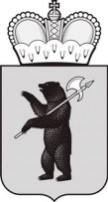 Государственное общеобразовательное учреждение Ярославской области «Гаврилов-Ямская школа-интернат»П Р И К А З          от 11.01.2021                                                             № 03-02/019. О назначении ответственного лица за работу с сайтом школы                                                                                       	В соответствии с Законом «Об образовании в Российской Федерации», постановлением Правительства Российской Федерации от 10.07.2013г. №582 «Об утверждении Правил размещения на официальном сайте образовательных организаций в информационно-телекоммуникационной сети «Интернет» и обновлении информации об образовательной организации», приказом Рособрнадзора от 14.08.2020г. №831 « Об утверждении Требований к структуре официального сайта образовательной организации в информационно-телекоммуникационной сети «Интернет» и формату представления информации» и в целях развития информационно-коммуникационных связей, обмена информацией, создания положительного имиджа ГОУ ЯО «Гаврилов-Ямская школа-интернат»                                                   ПРИКАЗЫВАЮ:1. Назначить ответственным за работу с сайтом школы    Сидорову Марву Миннулловну, учителя физики.2.  Вменить в обязанность Сидоровой  Марве Миннулловне своевременное размещение информации на сайте, ее обновление и удаление.3.  Назначить ответственными за подготовку информации для сайта:- Клейман Татьяну Владимировну, заместителя директора по ВР;- Крюкову Ольгу Владимировну, заместителя директора по УВР.4.  Контроль за исполнением приказа оставляю за собой.Директор школы-интерната                                                       Е.И. Басова